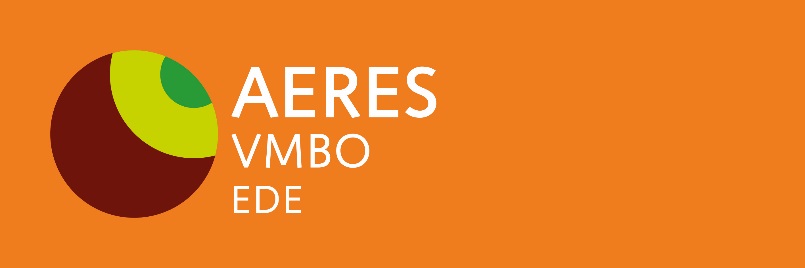 SchoolondersteuningsprofielVastgesteld op DD 3 maart 2021Advies OR/Ouderadviesraad DD mei 2021Looptijd 2021-2022SchoolondersteuningsprofielWat is een schoolondersteuningsprofiel? Een school is betrokken bij iedere individuele leerling. Docenten bieden die leerling professionele ondersteuning in zijn of haar persoonlijke ontwikkeling. Maar soms is iets meer nodig. Dan doen ouders en leerling een beroep op de extra ondersteuningsmogelijkheden van de school. Om duidelijk aan te geven wat de extra mogelijkheden zijn, legt het schoolbestuur die ten minste één keer per vier jaar vast in het schoolondersteuningsprofiel. De directeur stelt dit profiel op. Hij of zij doet dit in overleg met de docenten, zorgcoördinatoren, afdelingsleiders en OR en leden van de OAR (ouderraad). Ten aanzien van het vaststellen van het schoolondersteuningsprofiel heeft de OAR adviesrecht. In de praktijk kan het incidenteel voorkomen dat het niet mogelijk blijkt om de extra ondersteuning te bieden zoals deze in dit document is beschreven. Dit kan het geval zijn wanneer bijvoorbeeld de aantallen leerlingen met een specifieke ondersteuningsvraag (te) groot zijn of de combinatie van ondersteuningsvragen binnen een klas (te) complex is. Wanneer de school waar de leerling is aangemeld inschat niet tegemoet te kunnen komen aan de onderwijs- en ondersteuningsbehoeften van de leerling, dan informeert de school bij collega scholen voor voortgezet onderwijs. Wanneer dit overleg niet leidt tot plaatsing op een andere reguliere school, gaat de school in overleg met het Samenwerkingsverband. De school waar de leerling is aangemeld behoudt de zorgplicht.Algemene gegevensVisie op onderwijs en ondersteuningGoed beeld van de schoolVia Scholen op de kaart [https://www.scholenopdekaart.nl/middelbare-scholen/1374/Aeres-Ede?niveau=7&school=1374&presentatie=1&sortering=2] krijgt u een goed beeld van onze school. Zo vindt u daar informatie over ons onderwijsniveau en de aantallen leerlingen in de afgelopen jaren. U kunt daar ook onze resultaten bekijken en zien hoe onze school wordt gewaardeerd. BasisondersteuningDe scholen voor voortgezet onderwijs binnen het Samenwerkingsverband VO Gelderse Vallei (regio Ede, Wageningen en Rhenen) hebben samen afgesproken welke basisondersteuning zij bieden. U vindt daarover meer informatie in het document ‘Basisondersteuning, inhoud en kwaliteit’, te vinden op de website van het Samenwerkingsverband. De basisondersteuning is de ondersteuning die deze scholen aan alle leerlingen aanbieden. Extra ondersteuning binnen schoolHet kan zijn dat leerlingen niet genoeg hebben aan de basisondersteuning. Dat zij bijvoorbeeld meer ondersteuning nodig hebben om op het verwachte niveau te komen. De school kan deze leerlingen zelf extra ondersteuning geven. Dat noemen we basisondersteuning-plus of binnenschoolse arrangementen. Of een leerling zo’n arrangement krijgt en hoe dat eruit gaat zien, is afhankelijk van zijn of haar onderwijs- en ondersteuningsbehoefte(n). Om de onderwijs- en ondersteuningsbehoefte(n) van de leerling helder te krijgen,  gaat de school onder meer in gesprek met ouders. Is zo’n arrangement toegewezen, dan kan de leerling gebruik maken van de ondersteuningsmogelijkheden die de school tot haar beschikking heeft. De extra ondersteuning vanuit de school kan licht of kortdurend zijn, maar ook zwaar en langdurend. De school zet daarvoor middelen en menskracht in. In sommige gevallen adviseert de school expertise van buiten in te zetten zoals dat ook gebeurt in het zorgadviesteam (ZAT). In onderstaande tabel beschrijven we de extra ondersteuning die wij kunnen bieden binnen onze school.DeskundigenOnze school heeft voor de extra ondersteuning van de leerling – afhankelijk natuurlijk van zijn of haar onderwijs- en ondersteuningsbehoefte(n) – de volgende deskundigen beschikbaar: Extra ondersteuning bovenschools Dit schoolondersteuningsprofiel geeft een beeld van de extra ondersteuningsmogelijkheden die wij onze leerlingen als school zelf kunnen bieden. Heeft een leerling méér nodig, dan gaan we – in overleg met de ouders en vanuit onze zorgplicht – op zoek naar een passend onderwijs- en ondersteuningsaanbod voor deze leerling. Dit kan op verschillende manieren gestalte krijgen. Het extra ondersteuningsaanbod wordt gerealiseerd in samenwerking met een collega-school voor regulier voortgezet onderwijs. Er kan worden gekozen voor een bovenschools arrangement op een reguliere school, waarbij tijdelijk meer intensieve ondersteuning in het regulier onderwijs wordt ingezet. Soms kan een (tijdelijke) plaatsing in het voortgezet speciaal onderwijs nodig zijn. In gezamenlijkheid zoeken we voor iedere leerling in onze regio naar een passende plek in het voortgezet onderwijs. Naam school/vestigingAeres VMBO EdeBrinnummer25GV05Adres en plaatsZandlaan 31, 6717LN EdeTelefoonnummer en e-mailadresTel: 088-0205700 Mail: info.vm.ede@aeres.nl Website school www.aeresvmbo.nl/onze-scholen/ede DirecteurDhr. P. van der PijlContactpersoon ondersteuningMevr. D.A.A. KokeeWebsite Samenwerkingsverbandwww.swvgeldersevallei.nl We zijn een school waar leerlingen zich in een veilige omgeving kunnen voorbereiden op hun toekomst. Daarbij gaat het allereerst om goed onderwijs, waarbij leerlingen medeverantwoordelijk zijn voor hun leerproces en omgeving. We begeleiden leerlingen bij het verwerven van kennis en vaardigheden die zij nodig hebben voor het behalen van een diploma.Wij ondersteunen leerlingen bij hun persoonlijke ontwikkeling. Dit doen we door aandacht aan het individu te geven, duidelijke regels te hanteren en waar en zover mogelijk ondersteuning bij o.a. sociaal-emotionele ontwikkeling te organiseren.Daarnaast zijn we een school waarin leerlingen zelfstandig functioneren in een samenleving die steeds verandert. We leren onze leerlingen hun talenten en hun omgeving te kennen. We leren ze invloed nemen en verantwoordelijk te zijn.Wij hebben een aanbod voor leerlingen met de volgende onderwijs- en ondersteuningsbehoefte(n):Dit aanbod is vaak geschikt voor leerlingen met o.a. de volgende diagnose / problematiek:Binnen onze school kunnen wij deze leerlingen de volgende ondersteuning bieden:Aanbod voor leerlingen die behoefte hebben aan extra aanpassingen t.a.v. fysieke beperkingenLeerlingen die slecht ter been/rolstoelafhankelijk zijn, of sprake is van visus- of gehoorproblemenZo veel mogelijk begeleiding door docenten met ervaringInzet van ‘maatjes’ (medeleerlingen) Gesprekken met mentorInvulling van de les/(toets)rooster (gedeeltelijk en voor zover mogelijk ) aanpassen Toegankelijk schoolgebouw, door aanwezigheid lift en aangepast toilet SpreekkamerLeerlingen kunnen online lessen volgenVisuele stippen op de trap en aangepaste materialen voor visuele beperkingAanbod voor leerlingen die behoefte hebben aan extra gerichte, consequente feedback op gedrag, controle en duidelijkheidLeerlingen waarbij sprake is van concentratieproblemen, stoornis in het autistisch spectrum, ADHD, sociaal-emotionele problematiek, lichte psychiatrische problemenHandelingsadviezen voor docenten vanuit het OSCBegeleiding en coaching van docenten (o.a. middels observatie en/of video interactie begeleiding) Didactisch gedifferentieerde lessen, bijv. herhaalde instructie, extra uitleg, maken stappenplan voor werkzaamheden.  Gesprekken met mentor en indien nodig BPO’erIndividuele ondersteuning gericht op plannen en organiseren van schoolwerk Time out kaart via OSCVerwijzing via SMW en/of SWV naar GGZ, Doorstart, CommaBeperkte beschikbaarheid bij spreekkamers als rustplekTijdsverlenging Aanbod voor leerlingen die behoefte hebben aan extra rustmomentenLeerlingen die langdurig ziek zijn (o.a. CVS), concentratieproblemen hebben, last hebben van somatische aandoeningen, sociaal-emotionele problematiek, licht-psychiatrische problematiek of angst gerelateerde kenmerkenBeperkte beschikbaarheid bij spreekkamers als rustplekInvulling van de les/(toets)rooster (gedeeltelijk en voor zover mogelijk) aanpassen via OSC en examensecretariaatTime out kaart via OSCAanbod voor leerlingen die behoefte hebben aan extra prikkelsLeerlingen met ADHDInvulling van de les/(toets)rooster (gedeeltelijk en voor zover mogelijk) aanpassen via OSC en examensecretariaatHandelingsadviezen voor docenten vanuit het OSCBegeleiding en coaching van docenten  Indien nodig: werkplek buiten het lokaal (leerplein) in overleg met OSCAanbod voor leerlingen die behoefte hebben aan extra sociaal-emotionele ondersteuning  Leerlingen met sociaal-emotionele problemen, licht-psychiatrische problemen, een stoornis in het autistisch spectrum, angst gerelateerde kenmerken, faalangst, examenvreesInzet orthopedagoog /schoolmaatschappelijk werk/ BPO’er om advies te geven over de juiste begeleidingLeefstijl (sociaal emotionele stimulering)Mentorlessen Aanbod voor leerlingen die behoefte hebben aan extra studiebegeleiding  Leerlingen die minder belastbaar zijn, met concentratieproblemen, langdurige ziekte, taalontwikkelingsproblemen, licht-psychiatrische problemenHandelingsadviezen voor docenten vanuit het OSCMaatwerkaanpak (o.a. via DIA-toetsen) tijdens de (mentor)lessenLoopbaanbegeleider FlexurenAanbod van ‘leren leren’ in de onderbouwTutorlerenInzet van examensecretariaat (gespreid examen, maatwerkdiploma, VAVO)Aanbod voor leerlingen die behoefte hebben extra cognitieve uitdaging  Cognitief goede leerlingenHoger niveau boeken en/of toetsen aanbiedenVerdiepingsopdrachtenGesprekken mentor/ouders/LOB-coördinatorMaatwerkdiploma Aanbod voor leerlingen die behoefte hebben aan extra ondersteuning om hulp buiten school op gang te brengen  Leerlingen die problemen hebben in de thuissituatie, en/of sprake is van psychiatrische problemen, angst gerelateerde kenmerken of sociaal-emotionele problemenInzet jeugdarts/ schoolmaatschappelijk werk/orthopedagoog/BPO-er/leerplichtambtenaar/schoolpolitie/zorgcoördinator DeskundigeTakenLogopedistNiet aanwezig (doorverwijzing op indicatie).Begeleider Passend Onderwijs (BPO’er)Advisering docenten en mentoren, incidenteel begeleiding leerlingen, incidenteel gesprekken met ouders en instanties en deelname aan intern en extern ondersteuningsoverleg (OSC en ZAT).Zorg coördinatorCoördineert de ondersteuningPsycholoog/(ortho)pedagoogBeoordeling van dossiers, advisering ondersteuningsteam, docenten en mentoren, incidenteel afname van een vragenlijst of testje en deelname aan intern en extern ondersteuningsteam overleg (OSC en ZAT).SchoolverpleegkundigeGesprekken en algemeen onderzoek van welbevinden van leerlingen in leerjaar 1 en 3 en indien nodig daaruit voortvloeiend contact met mentor, ondersteuningsteam en ouders.JeugdartsNader onderzoek van leerlingen op aangeven van schoolverpleegkundige, ouders, leerlingen of ondersteuningsteam, deelname aan extern ondersteuningsoverleg (ZAT).SMW/CJG  (Schoolmaatschappelijk Werk/Centrum voor Jeugd en Gezin)Deelname aan intern en extern ondersteuningsoverleg (OSC en ZAT) en het op grond daaruit voortkomende, of via andere kanalen binnenkomende signalen, voeren van gesprekken met ouders, leerlingen en instanties ter inventarisering, advisering en eventueel verwijzing naar externe hulpverlening.SchoolagentenOverleg met het ondersteuningsteam informeel of in het extern ondersteuningsoverleg over algemene of leerlingen betreffende zaken.LeerplichtIn overleg met de school handhaven van de leerplichtwet, preventief daarover overleg voeren en deelnemen aan het extern ondersteuningsteam (ZAT).Medewerker GGZOp indicatie.